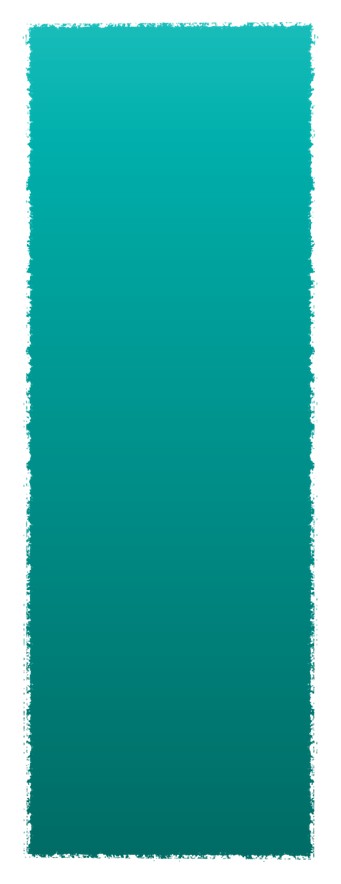 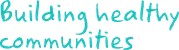 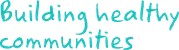 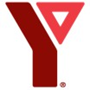 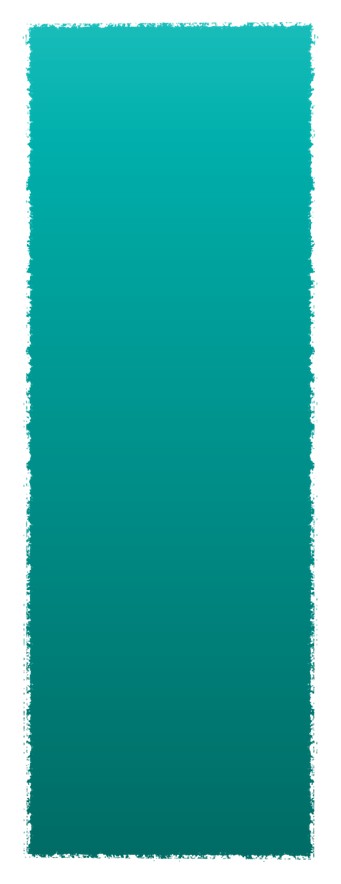 Group Name:     Group Number  VIRTUAL EXCHANGE PLAN			Draft			Final		Version Date Instruction for this documentThe following pages contain detailed information about your group’s virtual exchange plan. This document is intended to help your group plan your exchange, from beginning to end. The exchange plan is also a tool for your Regional Coordinator to provide you with feedback and support during your exchange. Collecting information in the exchange plan helps us ensure that exchanges are safe and fall within YMCA guidelines and policies.     The exchange plan helps us understand what groups are doing during their exchange and includes information we need to report on. There may be parts of the actual host plan that are not yet confirmed. It is possible to submit a draft plan of your hosting activities first and send a final version of your exchange plan later, by the deadline set with your Regional Coordinator. All boxes are expandable, so please provide us all the information that you need feel is necessary.Save/DraftPlease save this document using the following format:  Your group name Exchange Plan 2020-21 i.e. Main St Public School Exchange Plan 2020-2021PRE- EXCHANGE ACTIVITIES															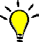 Equipment needed for Virtual exchangePROGRAM OBJECTIVES															Please provide us with information on how your group is going to meet the following objectivesYOUR GROUP’S KEY LEARNING OBJECTIVES	(KLO) 												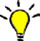 GROUP THEMES:Please check off all that apply to your exchangeSOCIAL MEDIA  		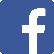 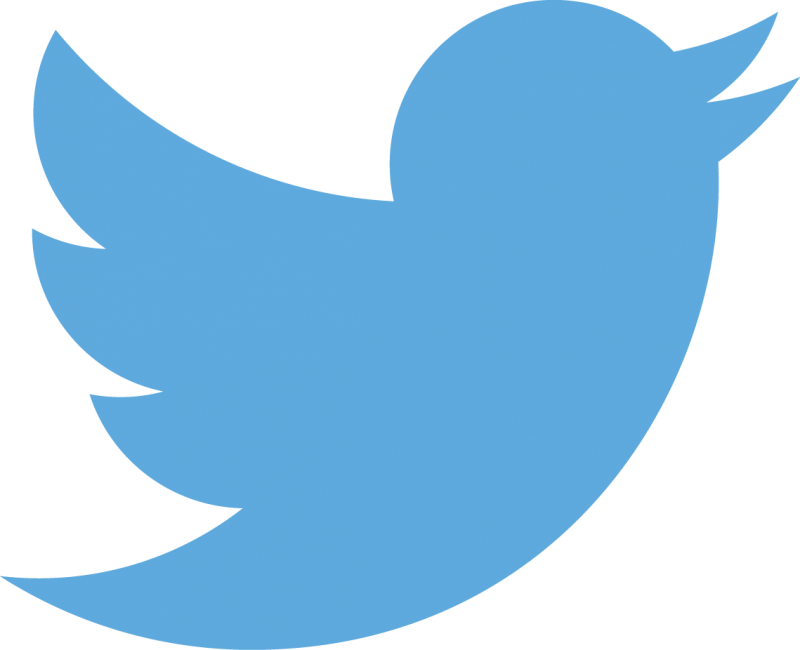 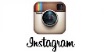 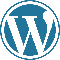 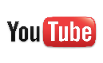 Please tell us your Social Media plans.  Please include links to the sites that you are using. COMMUNITY CONNECTIONSThese are people in your community that your group has connected with to help, or spread the word about the program.( i.e. Chief, Mayor, MP, )Please complete the table belowFINANCIAL REPORT						DRAFT 	FINAL You and your group will have to decide how much you'll need to spend- and raise- for the exchange. Please record all your revenue and expenses on this page.Extra lines have been included so that you can add your own activities.Ensure that there is balance between revenue and expenses so as not to put too much hardship on the group members or community.ESTIMATE OF PARTICIPANT HOURS					DRAFT			FINAL   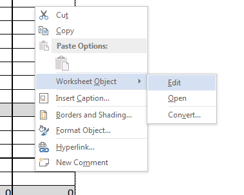 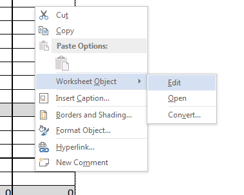 YOUTH ENGAGEMENT Please describe how you will engage youth in the planning of the exchange), in the execution of the exchange, and in the wrap up of the exchange. What is your plan to balance virtual and offline activities? ACTIVITY SCHEDULE REQUIRED ACTIVITIES – Please provide us with a detailed plan for each required activity. Please describe how the activity was selected, how it relates to your Key Learning Objectives, and what your expected outcomes are. Describe how you will measure success for each activity. REQUIRED ACTIVITY- COMMUNITY SERVICE PROJECT Please provide us with as much information as possible on your community project. Please remember that it must total 4 hrs. for your end of the experience. This could mean that you are doing more than one activity.   Please describe how the activity was selected, how it relates to your Key Learning Objectives, and what your expected outcomes are. ADDITIONAL ACTIVITIES: Provide a name and date for each activity. Please provide us with a detailed plan for each optional activity. Please describe how the activity was selected, how it relates to your Key Learning Objectives, and what your expected outcomes are. Describe how you will measure success for each activity.  ADDITIONAL ACTIVITIES: Provide a name and date for each activity. Please provide us with a detailed plan for each optional activity. Please describe how the activity was selected, how it relates to your Key Learning Objectives, and what your expected outcomes are. Describe how you will measure success for each activity.  POST EXCHANGE ACTIVITIESEMERGENCY PLANNINGEMERGENCY PLANNINGDate RangeActivity( Please check all that apply to your group)ToReview Organizational/Board policies related to online engagement (communicating with youth, platforms, etc)  Secure appropriate number of adult group leaders Form exchange group and begin process of team buildingSecure Insurance Certificate with the YMCA of GTA added as an additional insured Research home and twin communitiesEnsure any proposed planned activities are in compliance with both my own and my twin’s Board/District/Organizational policies and proceduresConnect youth participantsHold Parent/ Guardian information meetingOur group will also: ToTeam Building- please describe what you will do to connect your group and build a teamOur group will also:  ToPlanning Virtual Experience- Describe how your group will plan activities (ex: how will you meet, communicate, work together?)Our group will also: Platforms being used ZoomGo To MeetingTeamsGoogle MeetSkypeOther Please specify: Type of equipmentAlready have access tooNeededBy participating in this exchange… Participants will enhance their knowledge and understanding of Canada:Participants will be connected and create linkages with one another:Participants will enhance their appreciation of the diversity and shared aspects of the Canadian experience:Participants will share, express and appreciate their Canadian identity through their exchange experience:Participants increase their self-confidenceParticipants enhance their leadership capacitiesParticipants gain greater cross-cultural competenciesPlease list the specific goals that your group has for this exchangeKLO 1KLO 2KLO 3Cultural EnrichmentLanguagesCivic and Community EngagementEnvironmentHealth and Well beingTruth and ReconciliationRecreationLeadershipOther Other Other Other Other Other Other Other Other Other Other Other Other Name/Title of the VIPType of ContactOutcome ( if possible)Revenue$$$Expenses$$$In Kind Donations$$$Funds Raised By ParticipantsRecreation ActivitiesCommunity SponsorshipLocal TransportationParticipant Contributions Equipment (iPad, cameras, etc)Corporate DonationsAdmission Fees- Online subscriptionsEvents (list below)Postage, Phone etc.Prep MaterialInternet and DataFoodTotal0.00Total0.00Total0.00Note:Please enter “0” in the $$$ column if it doesn’t apply to your group.To update the totals for each, right click on the 0.00 and select Update Field.Note:Please enter “0” in the $$$ column if it doesn’t apply to your group.To update the totals for each, right click on the 0.00 and select Update Field.Note:Please enter “0” in the $$$ column if it doesn’t apply to your group.To update the totals for each, right click on the 0.00 and select Update Field.Note:Please enter “0” in the $$$ column if it doesn’t apply to your group.To update the totals for each, right click on the 0.00 and select Update Field.Note:Please enter “0” in the $$$ column if it doesn’t apply to your group.To update the totals for each, right click on the 0.00 and select Update Field.Note:Please enter “0” in the $$$ column if it doesn’t apply to your group.To update the totals for each, right click on the 0.00 and select Update Field.Planning the ExchangeExchange ActivitiesExchange Wrap Up and DebriefDate-Time( time zone)ActivityPlatform ( Zoom ,Skype, etc.)WelcomeGetting to Know YouCommunity OrientationCommunity ConnectionsCommunity Service ProjectWelcomeGetting to Know YouCommunity OrientationCommunity ConnectionsDate: Date:Date:Date: Activity Description: Activity Description: Activity Description: Activity Description: Link to Key Learning ObjectivesLink to Key Learning ObjectivesLink to Key Learning ObjectivesLink to Key Learning ObjectivesSuccess: Describe how you will measure success for this activitySuccess: Describe how you will measure success for this activitySuccess: Describe how you will measure success for this activitySuccess: Describe how you will measure success for this activityDate:Activity or Activities: Link to Key Learning ObjectivesSuccess: Describe how you will measure success for this activityName: Name: Name Date:Date: Date: Activity Description: Activity Description: Activity DescriptionLink to Key Learning Objectives :Link to Key Learning Objectives:Link to Key Learning Objectives:Success: Describe how you will measure success for this activitySuccess: Describe how you will measure success for this activitySuccess: Describe how you will measure success for this activityName: Name: Name Date:Date: Date: Activity Description: Activity Description: Activity DescriptionLink to Key Learning Objectives :Link to Key Learning Objectives:Link to Key Learning Objectives:Success: Describe how you will measure success for this activitySuccess: Describe how you will measure success for this activitySuccess: Describe how you will measure success for this activityTimelineActivityDebrief the experience with the groupYouth are provided with opportunities to reflect on their experiences with their school/community group Share the experience with the community at largeOur group will also: One week after the last activity of the exchange Date: Click I will receive from my Regional Coordinator instructions on how to complete and distribute an online survey.I will:Send the evaluation link out to other leadersSend the evaluation link out to the youth along with the letter from the MinisterSend the evaluation link to Parents/GuardiansSubmit Post Program Follow Up Report.Participate in the YMCA phone follow up with Regional CoordinatorOur group will also:Encourage continued communication between participantsOur group will alsoCOVID PROTOCOLAll groups are required to ensure they follow local and provincial public health as well as related school board or community organization directives.  Please provide a brief summary of these and any additional protocols that are applicable to your group.COMMUNICATION PLANNINGWhat is your groups Communication Protocol? How will you be communicating with your group?How will parents be able to reach their youth or the Group Leader if required?RESPONSIBILITYWho is responsible for the group at different times of the exchange plan?ON LINE RISK MITIGATIONPlease describe what the online protocols are for your group and if they are different what protocols you have for when both groups meet online. Please provide us with your Online Code of Conduct that has been developed either with the youth or your organization.GROUND RULESPlease provide a list of ground rules that your group agrees to followWhat is the groups plan to deal with a participant who is not following these ground rules?